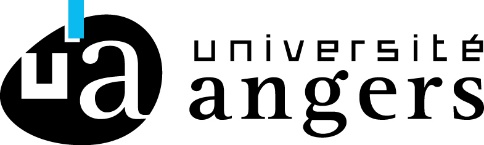 Formulaire de demande d’autorisation de soutenance HDR dématérialiséePrésidence de l’Université d’Angers | Direction de la Recherche, de l'Innovation et des Études Doctorales | 40 rue de Rennes | BP 73532 | 49035 Angers Cedex 01Nom (de naissance) :Prénom : Prénom : Je, soussigné, sollicite auprès de Madame la Présidente de l’Université l’autorisation de la participation en visioconférence des membres du jury de soutenance, selon les règles de l’arrêté du 27 octobre 2020 relatif au recours à la vidéo-conférence pour la présentation des travaux dans le cadre d’une habilitation à diriger des recherches.Date et horaire de soutenance : ____________________________________________Je, soussigné, sollicite auprès de Madame la Présidente de l’Université l’autorisation de la participation en visioconférence des membres du jury de soutenance, selon les règles de l’arrêté du 27 octobre 2020 relatif au recours à la vidéo-conférence pour la présentation des travaux dans le cadre d’une habilitation à diriger des recherches.Date et horaire de soutenance : ____________________________________________Je, soussigné, sollicite auprès de Madame la Présidente de l’Université l’autorisation de la participation en visioconférence des membres du jury de soutenance, selon les règles de l’arrêté du 27 octobre 2020 relatif au recours à la vidéo-conférence pour la présentation des travaux dans le cadre d’une habilitation à diriger des recherches.Date et horaire de soutenance : ____________________________________________Je, soussigné, sollicite auprès de Madame la Présidente de l’Université l’autorisation de la participation en visioconférence des membres du jury de soutenance, selon les règles de l’arrêté du 27 octobre 2020 relatif au recours à la vidéo-conférence pour la présentation des travaux dans le cadre d’une habilitation à diriger des recherches.Date et horaire de soutenance : ____________________________________________Je, soussigné, sollicite auprès de Madame la Présidente de l’Université l’autorisation de la participation en visioconférence des membres du jury de soutenance, selon les règles de l’arrêté du 27 octobre 2020 relatif au recours à la vidéo-conférence pour la présentation des travaux dans le cadre d’une habilitation à diriger des recherches.Date et horaire de soutenance : ____________________________________________Soutenance totalement dématérialisée (Toutes les personnes impliquées dans la soutenance ainsi que le Président du jury sont en visioconférence) Soutenance totalement dématérialisée (Toutes les personnes impliquées dans la soutenance ainsi que le Président du jury sont en visioconférence) Soutenance totalement dématérialisée (Toutes les personnes impliquées dans la soutenance ainsi que le Président du jury sont en visioconférence) Soutenance totalement dématérialisée (Toutes les personnes impliquées dans la soutenance ainsi que le Président du jury sont en visioconférence) Soutenance totalement dématérialisée (Toutes les personnes impliquées dans la soutenance ainsi que le Président du jury sont en visioconférence) Nom –Prénom - Président du jury : ____________________________________________ Directeur de recherche : ____________________________________________Nom –Prénom - Président du jury : ____________________________________________ Directeur de recherche : ____________________________________________Nom –Prénom - Président du jury : ____________________________________________ Directeur de recherche : ____________________________________________Nom –Prénom - Président du jury : ____________________________________________ Directeur de recherche : ____________________________________________Nom –Prénom - Président du jury : ____________________________________________ Directeur de recherche : ____________________________________________ Soutenance partiellement dématérialisée (Présence à minima : du candidat, du Directeur de Recherche et du Président du jury) Soutenance partiellement dématérialisée (Présence à minima : du candidat, du Directeur de Recherche et du Président du jury) Soutenance partiellement dématérialisée (Présence à minima : du candidat, du Directeur de Recherche et du Président du jury) Soutenance partiellement dématérialisée (Présence à minima : du candidat, du Directeur de Recherche et du Président du jury) Soutenance partiellement dématérialisée (Présence à minima : du candidat, du Directeur de Recherche et du Président du jury)Nom –Prénom - Président du jury : ____________________________________________ Directeur de Recherche : ____________________________________________ Autres membres du jury :____________________________________ P V____________________________________ P V____________________________________ P V____________________________________ P V____________________________________ P V____________________________________ P VP : Présentiel V : Visioconférence Cocher la case pour chaque membre du jury Nom –Prénom - Président du jury : ____________________________________________ Directeur de Recherche : ____________________________________________ Autres membres du jury :____________________________________ P V____________________________________ P V____________________________________ P V____________________________________ P V____________________________________ P V____________________________________ P VP : Présentiel V : Visioconférence Cocher la case pour chaque membre du jury Nom –Prénom - Président du jury : ____________________________________________ Directeur de Recherche : ____________________________________________ Autres membres du jury :____________________________________ P V____________________________________ P V____________________________________ P V____________________________________ P V____________________________________ P V____________________________________ P VP : Présentiel V : Visioconférence Cocher la case pour chaque membre du jury Nom –Prénom - Président du jury : ____________________________________________ Directeur de Recherche : ____________________________________________ Autres membres du jury :____________________________________ P V____________________________________ P V____________________________________ P V____________________________________ P V____________________________________ P V____________________________________ P VP : Présentiel V : Visioconférence Cocher la case pour chaque membre du jury Nom –Prénom - Président du jury : ____________________________________________ Directeur de Recherche : ____________________________________________ Autres membres du jury :____________________________________ P V____________________________________ P V____________________________________ P V____________________________________ P V____________________________________ P V____________________________________ P VP : Présentiel V : Visioconférence Cocher la case pour chaque membre du jury  Je reconnais avoir pris connaissance des modalités particulières afférentes à la soutenance par visioconférence.Source : arrêté du 27.10.2020 Art. 1er. – Après le premier alinéa de l’article 7 de l’arrêté du 23 novembre 1988 susvisé, il est ajouté l’alinéa suivant: «A titre exceptionnel, le président ou le directeur de l’établissement peut autoriser le candidat à l’habilitation à diriger des recherches et les membres du jury, en totalité ou partiellement, à participer à la présentation par tout moyen de télécommunication permettant leur identification et garantissant leur participation effective continue et simultanée aux débats ainsi que la confidentialité des délibérations du jury. Les moyens techniques mis en œuvre s’efforcent d’assurer la publicité des débats.»  Je reconnais avoir pris connaissance des modalités particulières afférentes à la soutenance par visioconférence.Source : arrêté du 27.10.2020 Art. 1er. – Après le premier alinéa de l’article 7 de l’arrêté du 23 novembre 1988 susvisé, il est ajouté l’alinéa suivant: «A titre exceptionnel, le président ou le directeur de l’établissement peut autoriser le candidat à l’habilitation à diriger des recherches et les membres du jury, en totalité ou partiellement, à participer à la présentation par tout moyen de télécommunication permettant leur identification et garantissant leur participation effective continue et simultanée aux débats ainsi que la confidentialité des délibérations du jury. Les moyens techniques mis en œuvre s’efforcent d’assurer la publicité des débats.»  Je reconnais avoir pris connaissance des modalités particulières afférentes à la soutenance par visioconférence.Source : arrêté du 27.10.2020 Art. 1er. – Après le premier alinéa de l’article 7 de l’arrêté du 23 novembre 1988 susvisé, il est ajouté l’alinéa suivant: «A titre exceptionnel, le président ou le directeur de l’établissement peut autoriser le candidat à l’habilitation à diriger des recherches et les membres du jury, en totalité ou partiellement, à participer à la présentation par tout moyen de télécommunication permettant leur identification et garantissant leur participation effective continue et simultanée aux débats ainsi que la confidentialité des délibérations du jury. Les moyens techniques mis en œuvre s’efforcent d’assurer la publicité des débats.»  Je reconnais avoir pris connaissance des modalités particulières afférentes à la soutenance par visioconférence.Source : arrêté du 27.10.2020 Art. 1er. – Après le premier alinéa de l’article 7 de l’arrêté du 23 novembre 1988 susvisé, il est ajouté l’alinéa suivant: «A titre exceptionnel, le président ou le directeur de l’établissement peut autoriser le candidat à l’habilitation à diriger des recherches et les membres du jury, en totalité ou partiellement, à participer à la présentation par tout moyen de télécommunication permettant leur identification et garantissant leur participation effective continue et simultanée aux débats ainsi que la confidentialité des délibérations du jury. Les moyens techniques mis en œuvre s’efforcent d’assurer la publicité des débats.»  Je reconnais avoir pris connaissance des modalités particulières afférentes à la soutenance par visioconférence.Source : arrêté du 27.10.2020 Art. 1er. – Après le premier alinéa de l’article 7 de l’arrêté du 23 novembre 1988 susvisé, il est ajouté l’alinéa suivant: «A titre exceptionnel, le président ou le directeur de l’établissement peut autoriser le candidat à l’habilitation à diriger des recherches et les membres du jury, en totalité ou partiellement, à participer à la présentation par tout moyen de télécommunication permettant leur identification et garantissant leur participation effective continue et simultanée aux débats ainsi que la confidentialité des délibérations du jury. Les moyens techniques mis en œuvre s’efforcent d’assurer la publicité des débats.»  Je reconnais avoir pris connaissance des modalités particulières afférentes à la soutenance par visioconférence.Source : arrêté du 27.10.2020 Art. 1er. – Après le premier alinéa de l’article 7 de l’arrêté du 23 novembre 1988 susvisé, il est ajouté l’alinéa suivant: «A titre exceptionnel, le président ou le directeur de l’établissement peut autoriser le candidat à l’habilitation à diriger des recherches et les membres du jury, en totalité ou partiellement, à participer à la présentation par tout moyen de télécommunication permettant leur identification et garantissant leur participation effective continue et simultanée aux débats ainsi que la confidentialité des délibérations du jury. Les moyens techniques mis en œuvre s’efforcent d’assurer la publicité des débats.» À Angers, le :À Angers, le :À Angers, le :Signature : Signature : Signature : Avis de la Présidente de l’Université : Favorable DéfavorableDate : Signature :Avis de la Présidente de l’Université : Favorable DéfavorableDate : Signature :Avis de la Présidente de l’Université : Favorable DéfavorableDate : Signature :Avis de la Présidente de l’Université : Favorable DéfavorableDate : Signature :Avis de la Présidente de l’Université : Favorable DéfavorableDate : Signature :Avis de la Présidente de l’Université : Favorable DéfavorableDate : Signature :